May 2016 Newell Drive Menu23456B: Cold Cereal, Orange Juice, MilkL: Fish Nuggets,Green Peas, Grits, Sliced Apples w/Cinnamon sugar, MilkMeat Alt- Hard Boiled EggS: Fig Newton, Bananas B: Cinnamon French Toast, Fruit Cocktail, MilkL: Pulled Pork, Maple Mashed Sweet Potatoes, Pears, Dinner Roll, MilkMeat Alt- YogurtS: Cheese Cubes, Pineapple TidbitsB: Cheese Grits, Bananas, MilkL: Rotisserie Turkey,Summer Squash, Brown Rice, Mandarin Oranges, MilkMeat Alt- Cheese CubesS: Granola Bars, ApplesauceB: Scrambled Eggs,Mini Bagel, Orange Juice, MilkL: Corn (Turkey) Dog, French GreenBeans, Pineapple, MilkMeat Alt- Black Bean BurgerS: Animal Crackers,  Mixed FruitB: Multi Grain Waffle w/syrup, Apple Juice, MilkL: Baked Ziti w/Kidney Beans, California Veggie Blend, Fruit Cocktail, MilkDairy Alt- TurkeySandwich on WheatS: Goldfish, Pears910111213B: Cold Cereal, Orange Juice, MilkL: Latin Black Beans,White Rice, RoastedSquash, Applesauce, MilkS: Club Crackers,  Colby Jack Cheese SticksB: Biscuits, Mandarin Oranges,  Milk  L: Crispy Chicken Tenders, Broccoli, Wild Rice Medley,Diced Pears, MilkMeat Alt- Black Bean BurgerS: Vanilla Wafers, Apple JuiceB: Oatmeal, Bananas, MilkL: Bean and Cheese Burrito, Corn Kernels, Crushed Pineapple, MilkDiary Alt- Bean BurritoS: Chex Mix, PeachesB: Bagel and Jelly, Fruit Cocktail, MilkL: Meatloaf w/ Marinara,Italian Green Beans, Mac and Cheese, Apples w/Cinnamon Sugar, Milk, Meat Alt- MeatlessMeatloafDairy Alt- Dinner RollS: Teddy Grahams, Mixed FruitB: Cold Cereal, AppleJuice, MilkL: Cheese Quesadilla, Baby Carrots, Peaches, MilkMeat Alt- Latin BlackBeansDairy Alt- Tortilla S: Graham Crackers, Mandarin Oranges2526272829B: Cold Cereal,Orange Juice, MilkL: Spaghetti and Meatballs, Steamed Carrots,  Pineapple, MilkMeat Alt- Mozzarella CheeseS: Oyster Crackers,Mixed FruitB: Cinnamon Raisin Bread, Sliced Apples w/Cinnamon sugar, MilkL: Oven Roasted Chicken Breast, Mashed Potatoes, Dinner Roll,  Mandarin Oranges, MilkMeat Alt- Kidney BeansS: Goldfish, PearsB: Blueberry Pancakes,Orange Juice, MilkL: Grilled CheeseSandwich (Whole Wheat Bread), Yogurt, Snap Peas, Fruit Cocktail, MilkDairy Alt- TurkeySandwich S: Vanilla Wafers, PeachesB: Apple Cinnamon Muffin, Pineapple, MilkL: Hamburger w/Bun, Roasted Herb Potatoes, Bananas , MilkMeat Alt-  Black Bean BurgerS: Cheese Cubes, ClubCrackersB: Cold Cereal, AppleJuice, MilkL: Three Cheese Pizza, Green Beans, Diced Pears, Club Crackers, MilkDairy Alt- Ham Sandwich Birthday Snack: Yogurt,  Banana & Sugar Cookie2324252627B: Cold Cereal, Orange Juice, MilkL: Fish Nuggets,Green Peas, Grits, Sliced Apples w/Cinnamon sugar, MilkMeat Alt- Hard Boiled EggS: Fig Newton,  BananasB: Cinnamon French Toast, Fruit Cocktail, MilkL: Pulled Pork, Maple Mashed Sweet Potatoes, Pears, Dinner Roll, MilkMeat Alt- YogurtS: Cheese Cubes, Pineapple TidbitsB: Cheese Grits, Bananas, MilkL: Rotisserie Turkey,Summer Squash, Brown Rice, Mandarin Oranges, MilkMeat Alt- Cheese CubesS: Granola Bars, ApplesauceB: Scrambled Eggs,Mini Bagel, Orange Juice, MilkL: Corn (Turkey) Dog, French GreenBeans, Pineapple, MilkMeat Alt- Black Bean BurgerS: Animal Crackers,  Mixed FruitB: Multi Grain Waffle w/syrup, Apple Juice, MilkL: Baked Ziti w/Kidney Beans, California Veggie Blend, Fruit Cocktail, MilkDairy Alt- TurkeySandwich on WheatS: Goldfish, Pears3031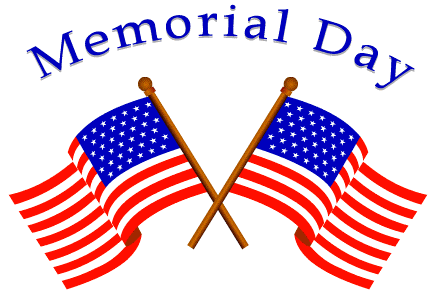 BG ClosedB: Biscuits, Mandarin Oranges,  Milk  L: Crispy Chicken Tenders, Broccoli, Wild Rice Medley,Diced Pears, MilkMeat Alt- Black Bean BurgerS: Vanilla Wafers, Apple Juice